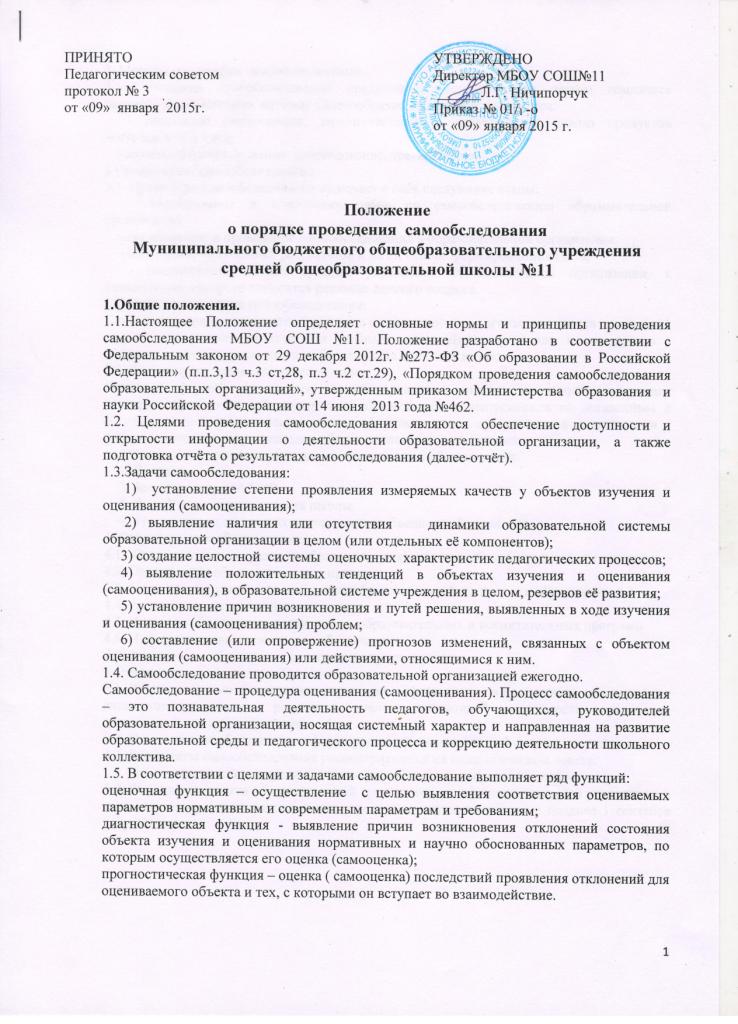 2. Методы и критерии самообследования.2.1. Методика самообследования предполагает использование целого комплекса разнообразных методов, которые целесообразно выделить в две группы:    - пассивные (наблюдение, количественный и качественный анализ продуктов деятельности и т.п.);    - активные (анкетирование, собеседование, тестирование). 3.Организация самообследования.3.1. Процедура самообследования включает в себя следующие этапы:    - планирование и подготовку работ по самообследованию образовательной организации;    - организацию и проведение самообследования в образовательной организации;    - обобщение полученных результатов и на их основе формирование отчета;    - рассмотрение отчета органом управления образовательной организации, к компетенции которого относится решение данного вопроса.3.2. Сроки проведения самообследования:Самообследование проводится 1 раз в год по решению педагогического совета школы до 1 августа, следующего за отчетным учебным годом. Директор школы издает приказ о порядке, сроках проведения самообследования и составе комиссии.3.3. Форма проведения самообследования:Основной формой проведения самообследования является школьный мониторинг качества образовательной подготовки обучающихся и выпускников по заявленным к государственной аккредитации школы образовательным программам в соответствии с федеральными государственными образовательными стандартами. 3.4.Состав лиц, привлекаемых для проведения самообследования:    1. Директор.    2. Зам. директора по УВР.    3. Член Управляющего совета школы.    4. Руководители школьных методических объединений педагогов. 4. Структура самообследования.4.1.  Организационно-правовое обеспечение деятельности образовательной организации.4.2. Организация образовательного процесса4.3. Показатели уровня и качества общеобразовательной подготовки обучающихся.4.4. Анализ воспитательной деятельности.4.5. Кадровое обеспечение реализуемых образовательных и воспитательных программ4.6. Информационно-техническое обеспечение.4.7. Финансовое обеспечение деятельности учреждения5.Отчет о результатах самообследования.5.1. Результаты самообследования учреждения оформляются в виде отчета, включающего аналитическую часть и результаты анализа показателей деятельности учреждения, подлежащей самообследованию.5.2. Отчет по самообследованию формируется по состоянию на 1 августа текущего года.5.3. Результаты самообследования рассматриваются на педагогическом совете.5.4. Отчет подписывается руководителем учреждения и заверяется печатью.5.5. Размещение отчета образовательной организации на официальном сайте учреждения в сети «Интернет» и направление его учредителю осуществляется не позднее 1 сентября текущего года.